basic_lesson_08_food_drinks_grammar_part_2_test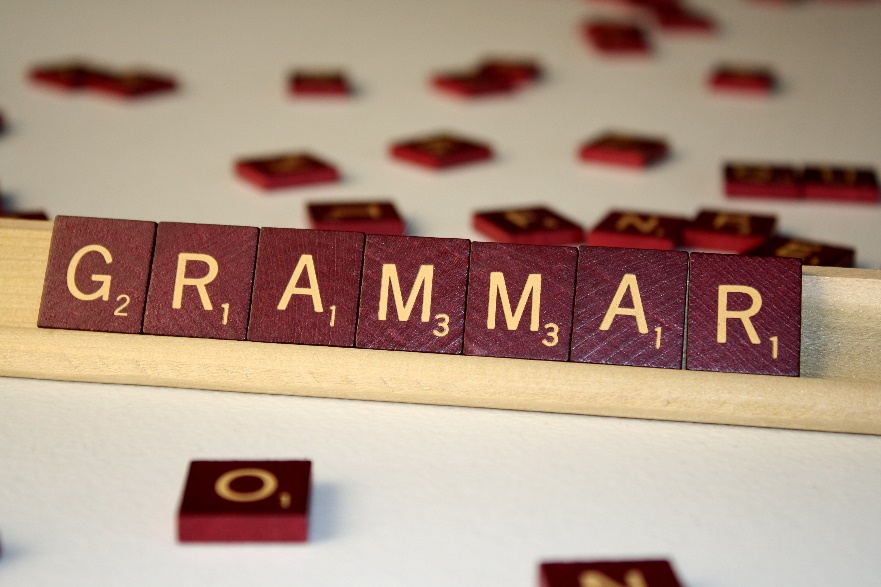 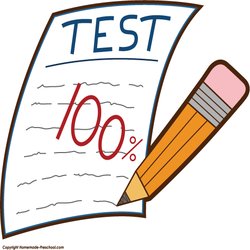 Exercise 1Choose the correct answerEvery morning she …………….. up early and gets ready for work.is wakingwakeswill wakeThe teacher……………… to talk to you.wantwantsis wanting3) We ..................... Greece next month.a) visitb) will visitc) visitedShe ………………… a novel last year.wrote      b) writes      c) is writingDavid and Jane ______at the party last night.are            b) is              c) wereYesterday _______ the best day of my life!a)were        b) was         c) is The weather _______ cold today. I hope it _____warmer soon.is, will get           b) was, got        c) are, getThey _________ on Thursday.doesn`t cook        b) not cook           c) don`t cookWhen  I was a child I always _____ vegetables. Carrots ____my favorite.eats,  are        b) ate, were        c) eat, isLiz and Tommy ________ to the coast every year.traveling        b) travel         c) travels11) We ________ a cake tomorrow .a) baked      b) bake     c) will bake     Exercise 2 Choose the correct answer1. He ________ to sing when he was 9 years old. (to begin)
  begun
  began
  beginned

2. My little brother ________ his new glasses when he fell off hus bike. (to break)
  broked
  broken
  broke

3. The pupils ________ at the football championship a week ago. (to be)
  was
  are
  were

4. I  ________ my French homework at school yesterday. (to do)
   do
   did    am doing


5. He ________ all the "Harry Potter" books last year. (to read)
  readed  reads
  read

6. My father________ at my college last Monday. (to be)
  were
  is
  was

7. That boy________ the ball in the basket. (to throw) 
  threw
  throwed
  are throwing
8. The police ________ the thief quickly. (to catch)
  caught 
  catched 
  catch 

9. He ______ a lot of amazing paintings in the gallery. (to see) 
  sees
  saw
  seed

10. I ________ T-shirts from the museum shop to remind us of our visit yesterday. (to buy)
  buyed
  bought  am buying
 11. We ________ photos of our favorite stars last week. (to take)
  taken
  took
  taked12) I _______ an e-mail to my aunt yesterday.  ( to write)a) writedb) wrotec) writingExercise 3Put the verbs into the correct formНачало формыYesterday, my mother  (go) shopping. 

2. I  (watch) TV now. 

3.  (be) there any cinemas in Paris in 1951? 

4. Where  (be) you yesterday? 

5.  What ______ (do) you last weekend? 

6. What are you  (do)? 

7. This morning, I (make) my bed. 

8. What do you  (do) for a living? 

9. Last weekend, I  (visit) my friend. 

10. The driver ______ (stop) at the bus stop. Exercise 4Translate the sentencesГде ты живешь?Мы сейчас слушаем музыку.Что ты делаешь каждый день?Я завра буду работать.Она вчера не готовила.Ты мне завтра позвонишь?Во сколько ты встаешь каждый день?Что Вы делали вчера?Погода сегодня теплая и солнечная. Я не понимаю это слово. Конец формы